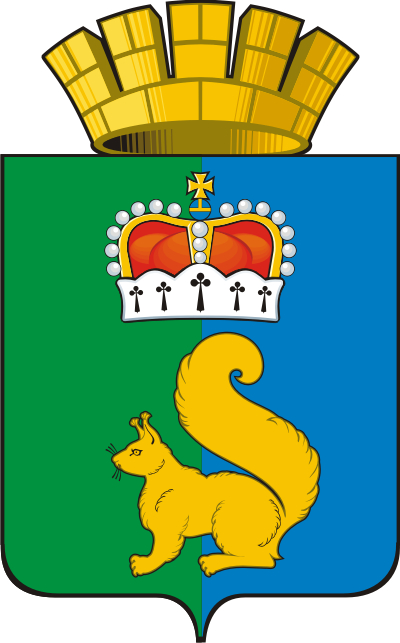 ПОСТАНОВЛЕНИЕАДМИНИСТРАЦИИ ГАРИНСКОГО ГОРОДСКОГО ОКРУГАУТВЕРЖДЕНОпостановлением администрации Гаринского городского округа от 07 .06.2023 №  139 «Об утверждении Плана мероприятий (дорожной карты) по достижению целевых показателей значений в 2023 году на территории Гаринского городского округа по реализации перечня поручений Губернатора Свердловской области от 23.05.2023 № 6-ЕКп»ПЛАН МЕРОПРИЯТИЙ(«дорожная карта») по достижению целевых значений «Доля населенных пунктов Свердловской области, сведения о границах которых внесены в Единый государственный реестр недвижимости, в общем количестве населенных пунктов Свердловской области» в объеме 100% и (или) «Доля территориальных зон, сведения о границах которых внесены в Единый государственный реестр недвижимости, в общем количестве территориальных зон, установленных правилами землепользования и застройки, на территории Свердловской области» в объеме 100% целевой модели «Подготовка документов и осуществление государственного кадастрового учета и (или) государственной регистрации прав собственности на объекты недвижимости», утвержденной распоряжением Правительства Российской Федерации от 31.01.2017 № 147-р,в 2023 году _______________Гаринского городского округа _________________________________(наименование муниципального образования, расположенного на территории Свердловской области)07.06.2023                                         № 139пгт. ГариОб утверждении Плана мероприятий (дорожной карты) по достижению целевых показателей значений в 2023 году на территории Гаринского городского округа по реализации перечня поручений Губернатора Свердловской области от 23.05.2023 № 6-ЕКпВ соответствии с Федеральным законом от 06 октября 2003 N 131-ФЗ "Об общих принципах организации местного самоуправления в Российской Федерации", в целях выполнения перечня поручений Губернатора Свердловской области от 23.05.2023 года № 6-ЕКп, руководствуясь Уставом Гаринского городского округа,ПОСТАНОВЛЯЮ:      1. Утвердить План мероприятий (дорожной карты) по достижению целевых показателей значений «Доля населенных пунктов Свердловской области, сведения о границах которых внесены в Единый государственный реестр недвижимости, в общем количестве населенных пунктов Свердловской области» в объеме 100% и (или) «Доля территориальных зон, сведения о границах которых внесены в Единый государственный реестр недвижимости, в общем количестве территориальных зон, установленных правилами землепользования и застройки, на территории Свердловской области» в объеме 100% целевой модели «Подготовка документов и осуществление государственного кадастрового учета и (или) государственной регистрации прав собственности на объекты недвижимости», утвержденной распоряжением Правительства Российской Федерации от 31.01.2017 № 147-р, в 2023 году на территории Гаринского городского округа по реализации перечня поручений Губернатора Свердловской области от 23.05.2023 № 6-ЕКп (далее – План мероприятий) (прилагается).       2. Ведущему специалисту администрации Гаринского городского округа обеспечить реализацию Плана мероприятий в установленные сроки.       3. Контроль за выполнением настоящего постановления возложить на Первого заместителя главы администрации Гаринского городского округа Т.В. Каргаеву.      4. Настоящее постановление опубликовать (обнародовать).Глава Гаринского городского округа                                                 С.Е. ВеличкоВ соответствии с Федеральным законом от 06 октября 2003 N 131-ФЗ "Об общих принципах организации местного самоуправления в Российской Федерации", в целях выполнения перечня поручений Губернатора Свердловской области от 23.05.2023 года № 6-ЕКп, руководствуясь Уставом Гаринского городского округа,ПОСТАНОВЛЯЮ:      1. Утвердить План мероприятий (дорожной карты) по достижению целевых показателей значений «Доля населенных пунктов Свердловской области, сведения о границах которых внесены в Единый государственный реестр недвижимости, в общем количестве населенных пунктов Свердловской области» в объеме 100% и (или) «Доля территориальных зон, сведения о границах которых внесены в Единый государственный реестр недвижимости, в общем количестве территориальных зон, установленных правилами землепользования и застройки, на территории Свердловской области» в объеме 100% целевой модели «Подготовка документов и осуществление государственного кадастрового учета и (или) государственной регистрации прав собственности на объекты недвижимости», утвержденной распоряжением Правительства Российской Федерации от 31.01.2017 № 147-р, в 2023 году на территории Гаринского городского округа по реализации перечня поручений Губернатора Свердловской области от 23.05.2023 № 6-ЕКп (далее – План мероприятий) (прилагается).       2. Ведущему специалисту администрации Гаринского городского округа обеспечить реализацию Плана мероприятий в установленные сроки.       3. Контроль за выполнением настоящего постановления возложить на Первого заместителя главы администрации Гаринского городского округа Т.В. Каргаеву.      4. Настоящее постановление опубликовать (обнародовать).Глава Гаринского городского округа                                                 С.Е. Величко№ п/пНаименование мероприятияФорма реализацииОтветственный,Ф.И.О.Предельный срок выполненияЦелевой результат123456Сведения о границах населенных пунктов, которые необходимо внести в Единый государственный реестр недвижимости , в объеме 100% (показатель 1) 6НППостановка границ населенных пунктов в ЕГРНКаргаева Татьяна ВалентиновнаДекабрь 2023Сведения о границах населенных пунктов, которые внесены в Единый государственный реестр недвижимости, в объеме 100% (показатель 1)Сведения о границах территориальных зон, которые необходимо внести в Единый государственный реестр недвижимости , в объеме 100% (показатель 2) 15 ТЗПостановка границ территориальных зон в ЕГРНКаргаева Татьяна ВалентиновнаДекабрь 2023Сведения о границах территориальных зон, которые внесены в Единый государственный реестр недвижимости, в объеме 100% (показатель 2)